ICLT 2023論文版面格式指引ICLT 2023 Author Guidelines for Paper and Poster Submission Format 第一作者姓名1，通訊作者姓名2＊，陳大文31,2來自相同單位的作者學校，國家或地區3香港甲乙丙大學，香港第一作者@電郵地址，通訊作者@電郵地址，第三作者@電郵地址【摘要】 本文提供 ICLT 2023 稿件格式詳例。中文論文摘要應寫在此處。摘要本身應為單一段落，並無分段。所有數位（句子之起首字除外）應用半型阿拉伯數字。整段摘要（包括標點符號）以250字為限。此外，在摘要之後加上最多5個關鍵字。【關鍵字】 關鍵字1；關鍵字2；關鍵字3；關鍵字4；關鍵字5 （最多5個關鍵字）Abstract: This document provides a template for ICLT 2023 paper submission. The English abstract of your paper should appear here. The abstract itself should be a single paragraph and is typed in italic format, that is, without paragraph indentation. Type all numbers except those that begin a sentence as Arabic numerals. The abstract should not exceed 120 words. In addition, include at most 5 keywords of your paper immediately after the abstract. Keywords: keyword 1, keyword 2, keyword 3, keyword 4, keyword 5 (at most 5 keywords)前言本文將說明ICLT 2023的論文稿件格式，此格式適用於長篇論文。作者煩請務必依照由大會委員會提供的格式編排論文稿件。請使用此範本編排中文論文。當使用範本時，請在文字處理器（即微軟™ Word）內選擇“檔案＞另存新檔＂及以一個新的檔案名稱存檔，然後以有關內容取代各標題及正文。編排論文作者應先使用微軟™ Word編排論文稿件，大會只接受Word 格式的檔案。請選用A4格式紙張（21 × 29.7公分[8.27 × 11.7英寸]）。文章版面邊距上下及左右均為2.00公分。所有內容，包括正文、圖像及表格等必須置於版面邊界以內。每頁行數須設置為43行。每頁須包含頁首，頁首內含大會標題（ICLT 2023）。論文標題中英文論文標題須置於首頁頂端中央。中文標題字型為標楷體、14點、粗體，雙倍行距。英文標題置於中文標題之後一行。英文標題字型為Times New Romans、14點、粗體，雙倍行距。英文標題中的名詞、代名詞、動詞、形容詞及副詞等之起首字母均須用大楷；唯冠詞、連接詞及介詞等之起首字母除外，除非該字詞乃英文標題的起首。如標題（中英文亦然）長於一行，每行之間以雙行距分隔。請於英文標題後插入一正文空白行。作者及作者單位所有作者之姓名、學校與單位及電郵地址須置於論文標題之後。字型為標楷體、10點、置中及單倍間距。先鍵入作者的姓名，然後開新行再鍵入其學校和國家或地區，再開新行及鍵入主要作者電郵地址。請用星號（＊）標明通訊作者，及於作者電郵地址後插入一空白行。如論文有多於一位作者及來自不同單位，請將通訊作者的單位置於首名作者的資料以後。如有多於一位元作者及來自相同單位，只須將作者們的共同單位列出一次便可。本頁上方示範了三名作者資料的格式。 摘要及關鍵字在作者資料及一空白行以後，以標楷體、10點、粗體靠左鍵入【摘要】以作中文摘要標題。在中文摘要標題以後鍵入一空格，然後以標楷體、10點鍵入中文摘要的內容。整段中文摘要（包括標點符號）以250字為限及不分段。在摘要以後起一新行，以標楷體、10點、粗體靠左鍵入【關鍵字】以作中文關鍵字標題。在關鍵字標題以後鍵入一空格然，後以標楷體、10點鍵入最多5個中文關鍵字。關鍵字之間以分號分隔。在中文關鍵字後插入一正文空白行，在空白行以後，以Times New Romans、10點、粗體、斜體靠左鍵入Abstract:以作英文摘要標題。在英文摘要標題以後鍵入一空格，然後以Times New Romans、10點、斜體鍵入英文摘要的內容。英文摘要（不包括標點符號）以120字為限及不分段。在英文摘要以後起一新行，以Times New Romans、10點、粗體靠左鍵入Keywords:以作英文關鍵字標題。在英文關鍵字標題以後鍵入一空格，然後以Times New Romans、10點鍵入最多5個英文關鍵字。關鍵字之間以comma（逗號）分隔。在英文關鍵字後插入一正文空白行。正文及引文正文為標楷體、12點、單行行距。每段首行皆自左內縮0.63公分（0.25 英寸）。其餘行靠左開始。所有正文皆左右切齊。段與段之間勿加入空白行。引文格式視乎該引文的字數。內容少於40字的引文可直接在句子中引用。該引文「應合併在有關句子當中並以引號括起來」。至於40字或以上的引文，請根據以下指示：將40字或以上的引文以一單行行距的段落顯示，不用加上引號。每行均自左內縮0.63公分（0.25英寸），靠左對齊。首段之首行不用內縮。	如該引文多於一段，第二段及以後段落的首行自左內縮1.26公分（0.5英寸）。在整段引文的結尾標點後加上引用資料出處（American Psychological Association, 2001, p. 292）。在引文以後，將段落中其餘內容（如適用）如常以一般內文格式鍵入。詳細情形可參考美國心理學會（American Psychological Association，簡稱APA）所出版的手冊（單元5.13）。第一層標題第一層標題，例如「1.前言」使用標楷體、14點、粗體，單行行距及靠左。在標題編號數字後加一點(.)。7.1. 第二層標題第二層標題使用標楷體、12點、粗體、斜體，單行行距及靠左。在每一標題編號數字後加一點(.)，例如「7.1.」。在標題後鍵入一空格，然後鍵入該小節的內容。7.1.1. 第三層標題及以後 應避免使用類似這段落的次次小節。如無可避免，使用標楷體、12點、斜體，單行行距及靠左鍵入第三層標題。在標題後鍵入一空格，然後鍵入該次次小節的內容。次次小節的第一段可使用「第三層標題以後文字」樣式（其格式跟正文相同），而其餘段落則使用正文格式。第四層或以上的標題的格式跟第三層標題相同。圖像與表格稿件可以含有圖像與表格。圖像檔案格式須為微軟™ Word所支援。建議使用通用影像檔格式例如.gif及.jpg。而表格則可以是任何在文字處理器內提供的款式。表格的部分以APA格式為基礎，可參考表1為範例。以簡要為原則。表1 APA範例表格圖像及表格說明應用標楷體、12點及置中。圖像及表格須分開編號。將圖像說明置於圖像之下，將表格說明置於表格之上。請參考下列圖像1為例。
圖1 圖像範例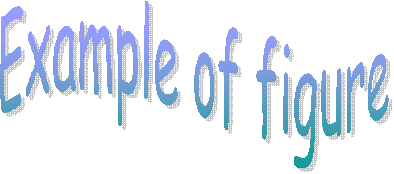 引用文獻在文中如有引用資料，須在有關內容旁注明並在參考文獻欄列出該文獻或書目資料。參考文獻置於全文最尾部份。以第一層標題樣式鍵入參考文獻（標楷體、14點、粗體）以作參考文獻標題，不用加上標題編號。將所有文獻或書目資料置於附注標題之下。文獻之陳列順序先中文後外文。中文文獻或書目應按第一作者或編者姓氏筆劃（如為機構亦同）排列，英文則依第一作者或編者姓氏之字母次序排列。請以APA 7th 的文獻資料引用格式列出文獻或書目資料（American Psychological Association, 2020）。例如（作者甲，1996）、（作者乙和作者丙，1997）、（Alpha, 1996）及（Beta & Gamma, 1997）等為書目，（作者丁、作者戊和作者己，1998）及（Delta et al., 1998）為期刊文章，（Theta & Kappa, 2000）則為網上文章。參考文獻（請參閱APA 7th 格式）作者甲（1996）。書名。出版商。作者乙和作者丙（1997）。書名：副題。出版商。作者丁、作者戊和作者己（1998）。文章題目。期刊名稱，期別，首頁數-尾頁數。Alpha, A. (1996). Title of book. Publisher.American Psychological Association. (2020). Publication manual of the American Psychological Association (7th ed.). American Psychological Association.Beta, B., & Gamma, G. (1997). Title of book: Subtitle of book. Publisher.Delta, D., Epsilon, E., & Zeta, Z. (1998). Title of journal article. Title of journal: Subtitle of journal, volume number(issue number), first page-last page. https://doi.org/xxxxxxxxx.Theta, T. H., & Kappa, K. (2000). Online resource title. Publisher. http://xxxxxxxx.xxxxxxxx.xxx.表頭一表頭二表頭三項目一資料一資料二資料三項目二資料四資料五資料六